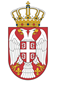 РЕПУБЛИКА СРБИЈА НАРОДНА СКУПШТИНАОдбор за спољне послове06 Број: 06-2/60-1922. март 2019. годинеБ е о г р а дНа основу члана 70. став 1. алинеја прва Пословника Народне скупштинеС А З И В А М67. СЕДНИЦУ ОДБОРА ЗА СПОЉНЕ ПОСЛОВЕЗА СРЕДУ, 27.  МАРТ 2019. ГОДИНЕ,СА ПОЧЕТКОМ У 9,15  ЧАСОВА	За ову седницу предлажем следећиД н е в н и   р е д- Усвајање записника са 63. и 65. седнице ОдбораИницијативе за посете1.1. 	Иницијатива за упућивање позива генералном секретару Парламентарне групе Јапан-Србија у Парламенту  Јапана за посету Народној скупштини, 15. и 16. маја 2019. године; 1.2. 	Иницијатива за упућивање позива члановима Европског парламента – Жорди Соле, Републиканска левица Каталоније, Шпанија, Џил Еванс, Велшка партија, Уједињено Краљевство, Ана Миранда, Галицијски националистички блок, Шпанија, Жозе-Марија Терикабрас, Републиканска левица Каталоније, Шпанија, Иван Јаковчић, Истарски демократски сабор, Хрватска, за састанак са Одбором за европске интеграције у Народној скупштини Републике Србије, у другој половини априла 2019. године;1.3. 	Утврђивање састава делегације Одбора за спољне послове и Посланичке групе пријатељства НС РС за посету Турској, од 16. до 18. априла 2019. године. Редовне активности сталних делегација2.1.  	Учешће сталне делегације НС РС у Парламентарној скупштини ОЕБС-а (ПС ОЕБС) на Међународној конференцији Групе за подршку Путу свиле ПС ОЕБС-а, у Минску, 29. и 30. априла 2019. године;2.2.  	Учешће сталне делегације НС РС у Парламентарној скупштини Црноморске економске сарадње (ПС ЦЕС) на 52. састанку Одбора за економију, трговину, технологију и питања животне средине ПС ЦЕС, у Кишињеву, Молдавија, 22. и 23. маја 2019. године;2.3.  	Учешће сталне делегације НС РС у Парламентарној скупштини Црноморске економске сарадње (ПС ЦЕС) на 53. заседању Генералне скупштине ПС ЦЕС, у Бакуу, Азербејџан, од 19. до 21. јуна 2019. године.Извештаји о реализованим посетама3.1.	Извештај о посети делегације Одбора за европска питања Народне скупштине Републике Словачке Републици Србији, од 26. до 27. фебруара 2019. године;3.2.	Извештај о посети делегације Одбора за спољне послове Европског парламента, Београд, 27-28. фебруар 2019. године;3.3.	Извештај о учешћу Дубравке Филиповски, заменика председника Одбора за спољне послове, на Интерпарламентарној конференцији за Заједничку спољну и безбедносну политику и Заједничку безбедносну и одбрамбену политику ЕУ, у Букурешту, од 7. до 8. марта 2019. године.4.	Извештај о међународној сарадњи Народне скупштине Републике Србије у 2018. год.5.	Реализовани парламентарни контакти5.1.	Забелешка о састанку Верољуба Арсића, потпредседника НС РС са Андреј Турчаком, потпредседником Савета Руске Федерације, одржаном 19. марта 2019. године.6.	Реализовани остали контакти6.1.	Забелешка о састанку проф. др Владимира Маринковића, потпредседника НС РС са Мари Ројс, помоћником државног секретара САД за образовање и културу, одржаном 14. марта 2019. године.Посланичке групе пријатељства7.1.	Промене у саставу Посланичке групе пријатељства са Азербејџаном, Босном и Херцеговином, Венецуелом, Грчком, Египтом, Индијом, Јапаном, Кином, Кипром, Кубом, Македонијом, Мексиком, Русијом, Словенијом, Тунисом, Туркменистаном, Чешком, Шпанијом, Црном Гором, Републиком Руандом, Републиком Бурунди и Демократском Републиком Конго. РазноСедница ће се одржати у Дому Народне скупштине, Трг Николе Пашића 13, у Библиотеци. Моле се чланови Одбора да у случају спречености да присуствују седници Одбора, о томе обавесте своје заменике у Одбору.     ПРЕДСЕДНИК ОДБОРАПроф. др Жарко Обрадовић, с.р.